Name: Shruti MalikContact info: smalik@mines.eduTitle: Visiting Scholar, from Indian Institute of Technology Roorkee, India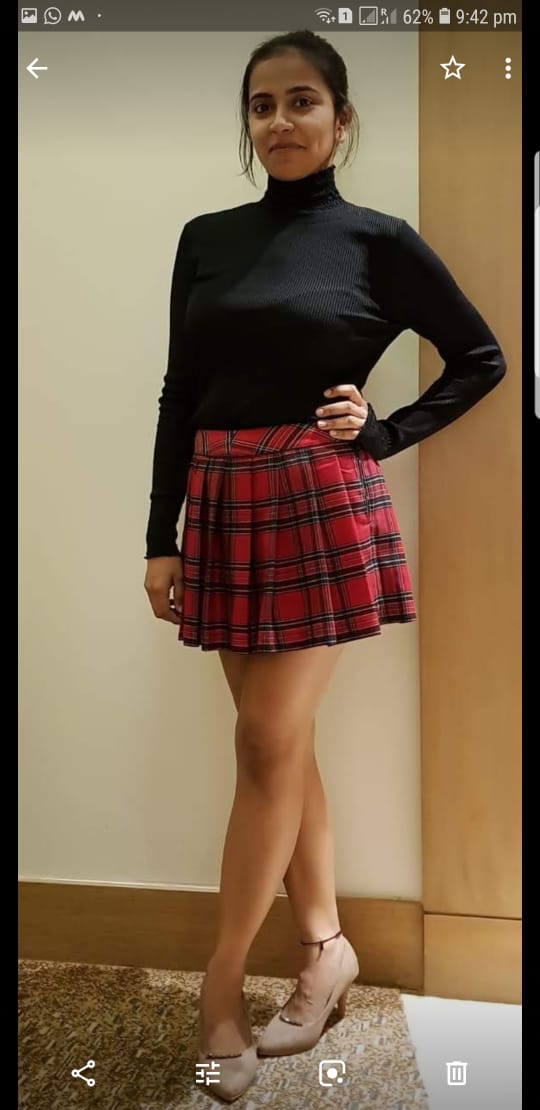 Biography:Shruti Malik is currently a visiting scholar at Petroleum Engineering. She is a Ph.D. candidate at Department of Earth Sciences, Indian Institute of Technology Roorkee, India. She is working on the feasibility of Digital Rock Physics for petrophysical characterization of complex reservoirs. Shruti’s research interests include optimizing an algorithm for performing segmentation and performing flow simulation to consider the effect of various petrophysical parameters on production of a reservoir.